FRANCOSKI JEZIK-NEOBVEZNI IZBIRNI PREDMETPREVERJANJE ZNANJA PRED TESTOM 1Pobarvaj zvezdice z barvami, ki so napisane pod njimi.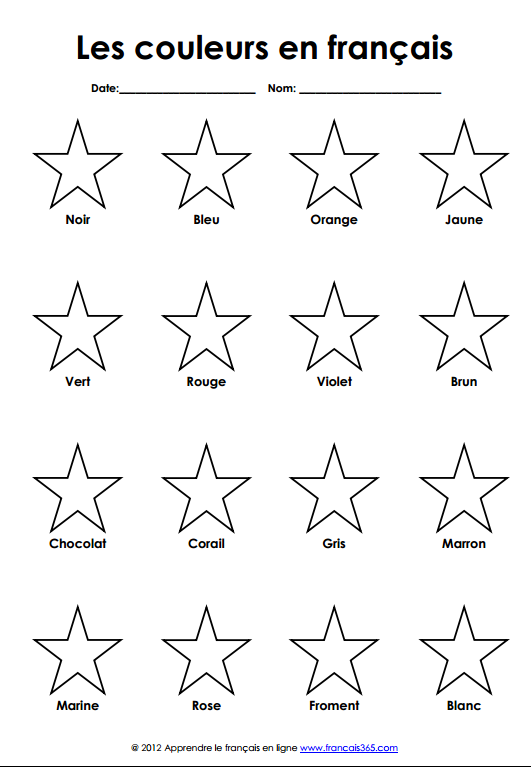 Poveži števila s francoskimi besedami. Za vsako število uporabi drugo barvo.six                           3                onze          7           deux9           11                   cinq                 8                   4trois                      2                    10                  neuf            5           sept                       douze               huit                             6                 un             12       1                        quatre                          dixKaj pomenijo spodnji pozdravi v slovenščini? Zapiši na črte.BONJOUR!  _____________________________________AU REVOIR     ___________________________________SALUT!    _______________________________________Ça va? Pod ustrezno sličico prepiši odgovore na vprašanje »Comment ça va?«Ça  va  bien.           Ça  va  mal.         Comme ci comme  ça…         Ça  va super!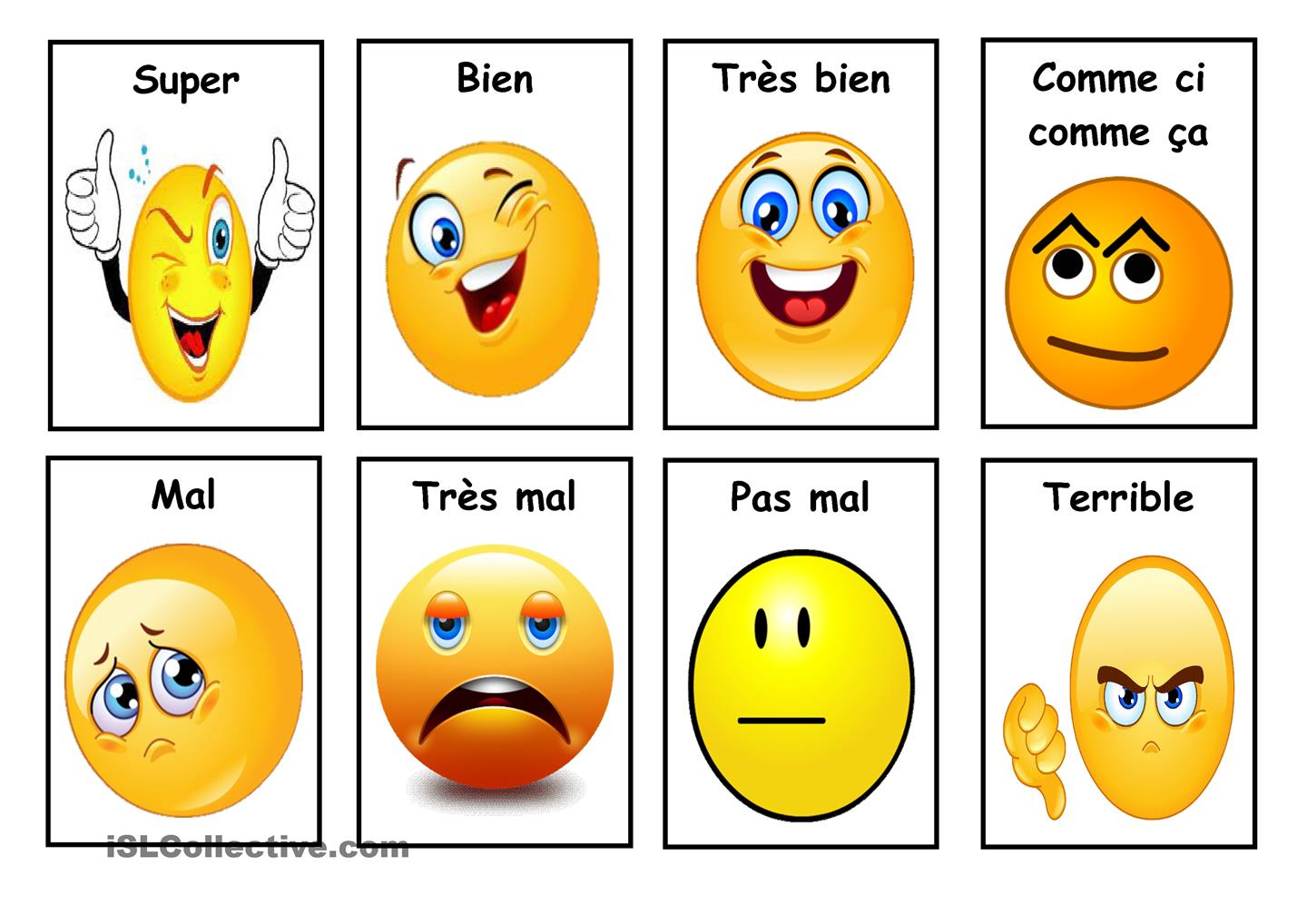        _____________________            ____________________________________________                    ______________________Pozdravljanje - Kaj pravijo osebe na sličicah? Povedi ustrezno oštevilči.___ Bon matin, les enfants!                  ___ Ça va! Et toi? Asseye- toi!___ Beau chien! Commentil s'appelle?   ___ Bonjour! Vous attendez le bus?___ Salut Martine! Ça va?                     ___ Bonjour! Comment ça va?___ Bonjour, Mme Collier!                     ___ Bonjour, M. Legrand!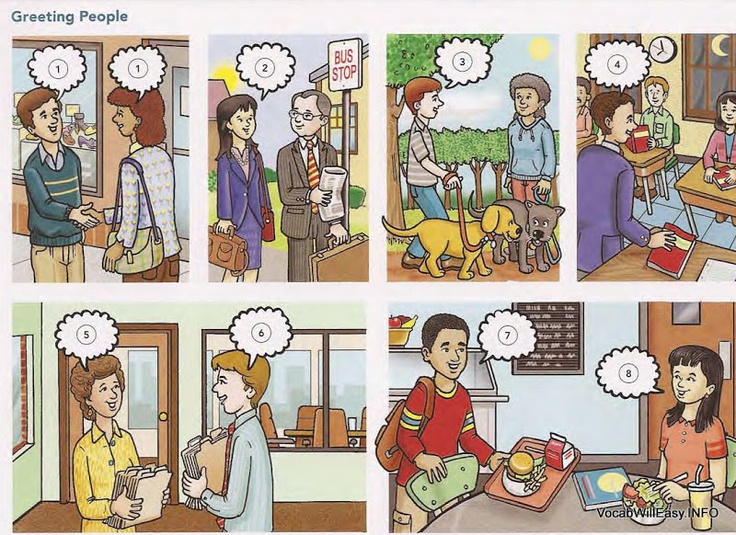 Prepiši imena šolskih potrebščin pod ustrezno sličico. Pazi, besed je preveč.CAHIER      STYLO     GOMME       COLLE      LIVRE     RÈGLE      CRAYONDružinski člani. Oglej si družinsko drevo. Kako je ime napisanim družinskim članom?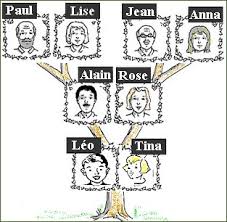 Mère: ____________ Père: ____________Grands-parents: ______________, _______________,     _____________ et _______________.Poveži vprašanja in odgovore, ki sodijo skupaj.Comment tu t'appelles?                               Ça va moyenQuel âge tu as?                                            J'ai dix ans.                                                                    Où tu habites?                                             Je m'appelle Anne. Et toi?                                                                                                                  Comment ça va?                                           J'habite à Cerkno.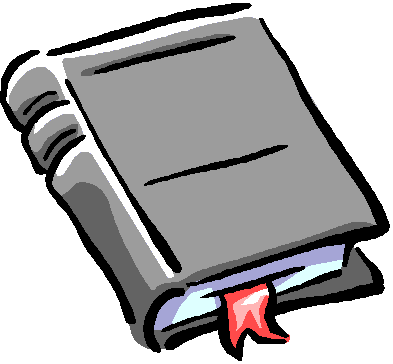 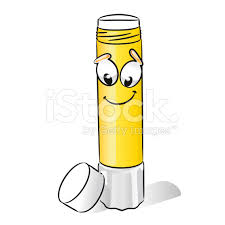 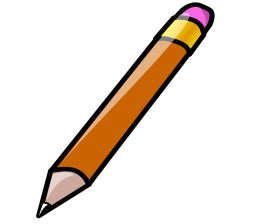 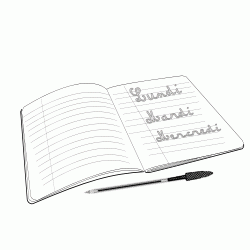 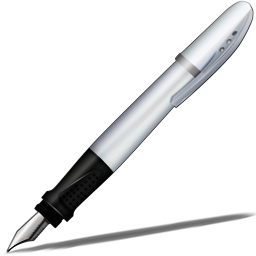 